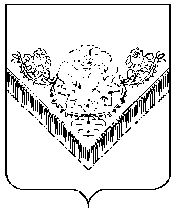 АДМИНИСТРАЦИЯгородского округа Павловский Посад МОСКОВСКОЙ ОБЛАСТИПОСТАНОВЛЕНИЕг. Павловский ПосадО проведении конкурса «Лучшая команда субботника» на территории городского округаПавловский Посад в 2022 годуВ целях повышения уровня благоустройства территории городского округа Павловский Посад и приведения территории городского округа Павловский Посад в надлежащее состояние после зимнего периода, в соответствии с Федеральным законом от 06.10.2003 №131-ФЗ «Об общих принципах организации местного самоуправления в Российской Федерации», Законом Московской области от 30.12.2014 №191/2014-ОЗ              «О регулировании дополнительных вопросов в сфере благоустройства в Московской области», Постановлением Главы городского округа Павловский Посад от 28.03.2022 № 35 «О проведении месячника по благоустройству территории городского округа Павловский Посад Московской области», ПОСТАНОВЛЯЮ:1. Провести во время проведения общеобластного субботника 16 апреля 2022 года конкурс «Лучшая команда субботника» среди работников трудовых коллективов организаций и предприятий, за исключением образовательных организаций (далее – конкурс).2. Утвердить прилагаемое Положение «Об организации конкурса «Лучшая команда субботника» городского округа Павловский Посад в 2022 году» (приложение №1).3. Утвердить состав Организационного комитета по определению победителей конкурса (приложение №2).4. Назначить ответственным за исполнение настоящего постановления начальника управления ЖКХ Администрации городского округа Павловский Посад Московской области Мамонова Д.А. 5. Разместить настоящее Постановление на официальном сайте Администрации городского округа Павловский Посад Московской области в сети Интернет.6. Контроль за исполнением настоящего Постановления возложить на заместителя Главы Администрации городского округа Павловский Посад Московской области    Белоусова А.Н.Глава городского округа Павловский Посад									       Д.О. СеменовС.Ю. Гудошников2-23-98Приложение №1 к Постановлению Администрации городского округа Павловский Посад Московской областиот 01.04.2022 № 510ПОЛОЖЕНИЕ«Об организации конкурса «Лучшая команда субботника»городского округа Павловский Посад в 2022 году»1. Общие положения1.1. Положение.Настоящее положение определяет порядок, условия проведения и подведения итогов конкурса «Лучшая команда субботника» (далее - конкурс).1.2. Цель конкурса:- выявление победителя конкурса посредством выполнения данным коллективом комплексного благоустройства территории во время проведения общеобластного субботника 16 апреля 2022 года. 1.3.Задачи конкурса:- популяризация общеобластного субботника;- повышение заинтересованности трудовых коллективов и их стимулирование к приведению в нормативное состояние территорий в рамках проведения общеобластного субботника.1.4. Участники:Команды формируются в свободном порядке из числа работников трудовых коллективов предприятий, за исключением образовательных организаций.2. Порядок организации и проведения конкурса2.1. Организаторы конкурса:Администрация городского округа Павловский Посад Московской области.Общее руководство проведением конкурса осуществляет организационный комитет по проведению конкурса (далее – организационный комитет). Организационный комитет формируется из представителей Администрации городского округа Павловский Посад Московской области, представителей общественных организаций и объединений, заинтересованных лиц в проведении субботника. Член организационного комитета не может являться участником конкурса. Организационный комитет определяет победителей в соответствии с разработанными критериями. Перечень разработанных критериев доводится командам перед объявлением начала конкурса не позднее 12 апреля 2022 года.2.2. Подача заявок.Заявки на участие принимаются в электронном виде. Все команды-участники отправляют заявки на электронный адрес Администрации городского округа Павловский Посад Московской области (с пометкой в теме письма для участия в конкурсе «Лучшая команда субботника»).Все поступившие заявки формируются в единую базу и направляются для рассмотрения в организационный комитет. Подача заявок осуществляется с момента размещения данного положения в общедоступных источниках информации и до 11 апреля 2022 года (включительно).Заявки подаются в произвольной форме.2.3. Правила проведения.Конкурс проводится на территориях, предусмотренных для благоустройства в рамках мероприятий общеобластного субботника и закрепленных за трудовыми коллективами организаций, от которых поданы заявки на участие в конкурсе. Конкурс проводится 16 апреля 2022 года.Начало конкурса: 10-00.Уборка территории: 10-00 – 13-00.Праздничная часть, награждение победителей конкурса: 13-00 – 15-00.2.4. Оценка и критерии конкурса.Определение победителей конкурса проводится в результате оценки организационным комитетом благоустройства территории в рамках проведения мероприятий общеобластного субботника:- вовлеченность команды (процент вовлеченности рассчитывается по количеству участников команды-участника от общего количества трудового коллектива команды-участника);охват территории (рассчитывается из расчета площади благоустроенной территории на 1 участника команды);- количество собранного мусора (рассчитывается из расчета объема собранного мусора на 1 участника команды);- работы по ремонту, замене элементов объекта (покраска, ремонт лавочек, урн, ограждений, фасадов зданий (строений), рассчитывается из расчета количества элементов на 1 участника команды);- количество обустроенных клумб (рассчитывается из расчета количества штук на 1 участника команды);- количество высаженных кустарников (рассчитывается из расчета количества штук на 1 участника команды);- количество высаженных деревьев (рассчитывается из расчета количества штук на 1 участника команды);- эстетическое восприятие благоустроенной территории (определяется общим мнением членов организационного комитета).Подведение итогов и награждение победителей команд-участников конкурса осуществляется на центральных площадках проведения общеобластного субботника на территории городского округа Павловский Посад Московской области.3. Информационное обеспечение конкурса3.1. Все материалы по конкурсу размещаются в информационно телекоммуникационной сети интернет на официальном сайте Администрации городского округа Павловский Посад Московской области и социальных сетях.Организатор оставляет за собой право вносить дополнения и изменения, не затрагивающие основополагающие принципы конкурса, обязуясь при этом ставить в известность заинтересованные стороны.Приложение №2 к Постановлению Администрации городского округа Павловский Посад Московской областиот 01.04.2022 № 510Состав Организационного комитета по определению победителей конкурса «Лучшая команда субботника»городского округа Павловский Посад в 2022 годуПредседатель Организационного комитета:Белоусов А.Н. – Заместитель Главы Администрации городского округа Павловский Посад Московской области;Члены Организационного комитета:Морев А.К. – заместитель Главы Администрации – начальник управления дорожного хозяйства, транспорта, связи и территорий Администрации городского округа Павловский Посад Московской области;Мамонов Д.А. – начальник Управления ЖКХ Администрации городского округа Павловский Посад Московской области;Крыленко Н.С. – начальник отдела ЖКХ Управления ЖКХ Администрации городского округа Павловский Посад Московской области;Серова Е.М. – начальник отдела благоустройства и экологии Управления ЖКХ Администрации городского округа Павловский Посад Московской области;Секов В.И. – директор МБУ «Благоустройство Павловский Посад»;Калинина О.В. – и.о. генерального директора АО «Управляющая компания «Жилой дом»;Шакура О.Е. – начальник Павлово-Посадского территориального отдела управления дорожного хозяйства, транспорта, связи и территорий Администрации городского округа Павловский Посад Московской области;Борисова С.В. – начальник Рахмановского территориального отдела управления дорожного хозяйства, транспорта, связи и территорий Администрации городского округа Павловский Посад Московской области;Танькина Е.А. – начальник Большедворского территориального отдела управления дорожного хозяйства, транспорта, связи и территорий Администрации городского округа Павловский Посад Московской области;Моисеенко Е.А. – начальник Аверкиевского территориального отдела управления дорожного хозяйства, транспорта, связи и территорий Администрации городского округа Павловский Посад Московской области;Федина О.В. – начальник Улитинского территориального отдела управления дорожного хозяйства, транспорта, связи и территорий Администрации городского округа Павловский Посад Московской области.01.04.2022№510